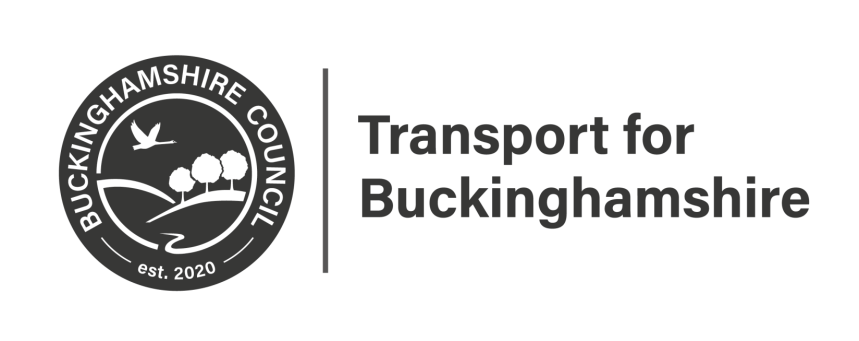 Statutory Consultation A355 Amersham Road Proposed Speed Limit ReductionThis may affect you.Please scan for further information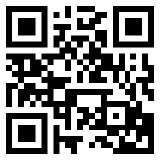 Closing date 29th October 2021Please provide feedback at: https://yourvoicebucks.citizenspace.com/01296 382416